Participation à la fête de la scienceEntre le 5 et le 13 octobre 2019Date limite de soumission des dossiers : vendredi 3 mai 2019.Liste des pièces à fournir :le dossier de candidature rempliun descriptif long du projet ou de l’action (10000 caractères maximum, espaces inclus),un courrier de candidature signé du responsable de l’établissement,une ou plusieurs photos au format numérique .jpg, .tiff, .eps (pas de logo, ni de .pdf)Chaque structure ou établissement ne peut déposer qu’un seul dossier en qualité de porteur.Les candidatures doivent être adressées à la coordination régionale par courrier électronique à Nicolas Brazier – fetedelascience@ombelliscience.frPolice et taille de caractère à utiliser pour l’élaboration du dossier : Calibri taille 11.Ombelliscience se charge de l’intégration de vos données sur la plateforme nationale OpenAgenda.--- Dossier de candidature ---RENSEIGNEMENTS SUR LE PORTEUR DU PROJETDOSSIER DE CANDIDATURE POUR L’INSCRIPTION D’UN PROJET DANS LA PROGRAMMATION1 – Localisation(s) et date(s) du projet- préciser le(s) lieu(x), comportant adresses détaillées, code postaux, communes - indiquer le jour et horaires de début et de fin de chacune des actions menées par le porteur de projet- merci d’indiquer et de détailler, si un même évènement comporte des horaires différents pour les scolaires et le grand public2 - Domaine(s) de recherche abordé(s)Choisissez obligatoirement un ou plusieurs domaine(s) de recherche en cliquant sur le terme sélectionné.  Sciences de la vie et de la santé  Sciences exactes (maths, physique, chimie)  Science de l’environnement (agronomie, écologie, développement durable)  Sciences de la terre et de l’univers, espace  Numérique et sciences informatiques  Sciences humaines et sociales  Sciences de l’ingénieur 3 – Orientations et axes transversaux Egalité femmes / hommes Changement climatique et développement durable Europe & international Histoire des sciences et des techniques Enjeux de société, débat & controverses Culture technique, industrielle et innovation Projets de médiation innovante4 – Titre du projet (max 100 caractères espaces inclus). Il doit être court, attractif, et signifiant pour le public ciblé.5 – ReconductionIndiquez s’il s'agit-il d'une reconduction d'un projet proposé lors de l'édition précédente en cochant la case réponse correspondante :  Non  Oui 6 – Ambitions et enjeux de la participation à la fête de la science pour la structure porteuse du projet (8 lignes maximum). Précisez les résultats attendus de votre projet pour votre structure, vos partenariats, pour les publics que vous ciblez.7 – Descriptif court du projet (max 200 caractères espaces inclus)8 – Propositions de mots clés (maximum 255 caractères)9 – Image, vidéoJoindre par mail en pièce jointe une image en Haute Définition correspondant à l'événement, son lieu, l’affiche de promotion ou au logo de votre établissement par exemple. Possibilité également de joindre par mail une vidéo, une image, du son ; pour cela, vous devez copier-coller le lien de partage du type : http://youtu.be/GP7aP67qQjQ sur les médias sociaux tels que You tube, Dailymotion, Vimeo, Souncloud, Flickr, Pinterest.10 – Comment est garantie la qualité du contenu scientifique ? (5 lignes maximum) Merci d’Indiquer également les coordonnées de référents scientifiques  et leurs structures d’appartenance.11 – Quels travaux et/ou quels résultats de la recherche et/ou de l’innovation technologique seront mis en avant dans le projet ? (15 lignes maximum)12 – Le projet porte-t-il sur des enjeux de société ? Si oui, lesquels ? De quelle façon ? (10 lignes maximum)13 – Lien avec la thématique de la fête de la science 2019Oui / NonSi oui explicitez en quelques phrases.14 – Quelles compétences humaines et quelles ressources spécifiques seront mobilisées pour mener à bien le projet ?15 – Forme(s) d’action(s) mise(s) en placeVous êtes en charge de la coordination d’un projet d’événement d’envergure Choisissez parmi les 4 formes d’actions proposées :  Village des sciences  Parcours scientifique  Salon FestivalVous êtes porteur d’un projet d’événement ponctuel Choisissez parmi les 8 formes d’actions proposées :  Atelier  Exposition  Jeu  Conférence  Rencontre / débat  Spectacle  Visite 16 – Quel(s) est(sont) le(s) public(s) visé(s) ? (Plusieurs choix sont possibles)Publics concernés Indiquez la (ou les) catégorie(s) de tranche d’âge du public ciblé, pour vos événements scolaires ainsi que pour vos événements grand public : Scolaire - maternelle (3 - 6 ans) Scolaire - primaire (6 - 11 ans) Scolaire - collège (11 - 15 ans) Scolaire - lycée (15 - 18 ans) Scolaire - étudiants (18 - 25 ans) Grand public - familles Grand public - actifs Grand public – seniors17 – Acteurs de la recherche scientifique partenaires du projet ? :  Oui     NonSi oui, préciser le niveau d’implication Apport de contenu validation de contenus Organisation Médiation scientifique Prêt de matériel Autre, préciser :18 – Acteurs de la recherche scientifique partenaires du projet :Nombre de laboratoire de recherche mobilisé : Nombre de chercheurs ou d’enseignants chercheurs mobilisés : 19 – Acteurs de l’innovation technologiques et/ou entreprises partenaires du projet ? : Oui     NonSi oui précisez le type d’acteur : Et préciser le niveau d’implication Apport et/ou validation de contenus Organisation Médiation Prêt de matériel Autre, préciser :20 – Autres types d’acteurs  partenaires du  projet ? : Oui     NonPrécisez le type d’acteurs : Si oui, préciser le niveau d’implication Apport de contenus Organisation Médiation Prêt de matériel Autre, préciser :21 – Profils des personnes impliquées représentant les partenaires (plusieurs réponses possibles) : Technicien Chercheur Ingénieur Doctorants Enseignant-chercheur Médiateur scientifique Enseignant Autre, préciser :Indiquez le nom des organismes et acteurs associés au projet :22 - Conditions d’accès, infos pratiques pour le publicInscription nécessaire :  « Oui » ou « Non ». Conditions : précisez si l’entrée est libre, sur inscription ou autre : Outils d’inscription :Mail pour inscription :Téléphone pour inscription :Accessibilité particulière : handicap moteur				 handicap auditif handicap psychique			 	 handicap visuel langue des signes23 - Durant l’édition 2019 de la Fête de la science, allez-vous mettre en place un temps d’inauguration ou de lancement de votre opération ? Oui    Non Si oui, quel jour et à quelle heure (information prévisionnelle) :24 - Attestation de gratuité : cocher la case   La structure porteuse du projet atteste que l’accessibilité des actions proposées est totalement gratuite pour le(les) public(s) visé(s).25 - Estimation du coût total du projet :Dans l’objectif de mettre en visibilité les implications dans une valorisation du coût global de la fête de la science, indiquez une estimation de l’ensemble des coûts de l’opération y compris les coûts de valorisations des personnels et matériels mis à disposition.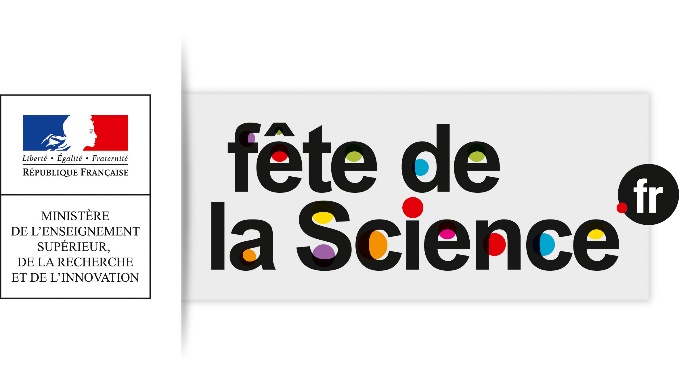 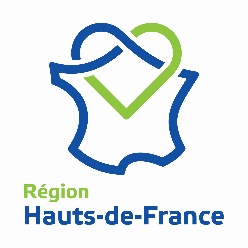 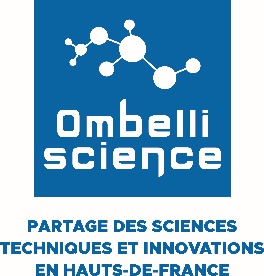 Identification de la structure porteuse du projetIdentification de la structure porteuse du projetNom de la structureType de structureN° de SIRET de la structureAdresse de la structureAdresse du site internet de la structure (facultatif)Adresse de la page Facebook (facultatif)Adresse du compte Twitter (facultatif)Identification du responsable légal de la structureIdentification du responsable légal de la structurePrénom et Nom du responsable de la structureFonction et/ou qualité du responsableAdresse e-mailIdentification du référent du projetIdentification du référent du projetPrénom et Nom de la personne référente du projetTéléphoneAdresse e-mail